Atelier de réflexion – 1re année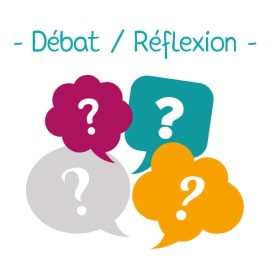 Etant donné les conditions actuelles, voici quelques questions de réflexion auxquelles tu vas réfléchir et répondre. Tu peux utiliser ton cours pour répondre à certaines questions. Tu veilleras à être complet et à faire attention aux points suivants.« Depuis quelques jours, nous nous retrouvons en confinement. Dès lors qu’en est-il ta liberté ? Qu’as-tu le droit et le devoir de faire pendant cette période ? »Qu’est-ce que la liberté selon toi ? ………………………………………………………………………………………………………………………………………………………………………………………………………………………………………………………………………………………………………………………………………………………………………………………Quels sont les droits que la liberté t’octroie ? Cite deux actions que tu es libre de faire et ce qu’elles t’apportent au quotidien.Action n°1 :………………………………………………………………………………………………………….……………………………………………………………………………………………………………………………Action n°2 :………………………………………………………………………………………………………….……………………………………………………………………………………………………………………………Quels sont les devoirs qu’elle t’impose ? (Qu’es-tu obligé de respecter pour conserver celle-ci ?) Cite deux exemples.………………………………………………………………………………………………………………………………………………………………………………………………………………………………………………………………………………………………………………………………………………………………………………………Comment peux-tu conserver ta liberté dans les conditions de vie actuelle ? Cite deux activités que tu fais pendant le confinement et qui sont pour toi un exemple de liberté.………………………………………………………………………………………………………………………………………………………………………………………………………………………………………………………………………………………………………………………………………………………………………………………Le confinement restreint-il ta liberté ?Cite 2 actions que tu ne peux faire à cause de celui-ci et 2 notions positives que celui-ci t’a apportées.………………………………………………………………………………………………………………………………………………………………………………………………………………………………………………………………………………………………………………………………………………………………………………………Critères+/-SoinFormulation ( structure de phrase correcte)Contenu ( vocabulaire correct)Respect des consignes ( 1 à 3 lignes par réponse)Utilisation du coursJustification ( argument illustré par un exemple)AutonomieActivite n°1…………………………………………………………………………………………………….…………………………………………………………………………………………………….Activité n°2…………………………………………………………………………………………………….…………………………………………………………………………………………………….Ce que dont le confinement me prive : Ce que dont le confinement me prive : Action n°1…………………………………………………………………………………………………….…………………………………………………………………………………………………….Action n°2…………………………………………………………………………………………………….…………………………………………………………………………………………………….Ce que le confinement m’apporteCe que le confinement m’apporteAction n°1…………………………………………………………………………………………………….…………………………………………………………………………………………………….Action n°2…………………………………………………………………………………………………….…………………………………………………………………………………………………….